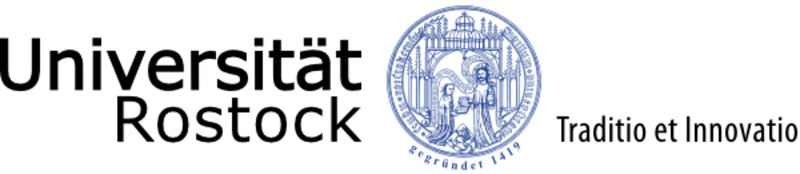 StudienvorbereitenderSprachkurs für GeflüchteteOktober 2021 – Juni 2022 | B1.2 bis C1 (TestDaf)Bewerbungsfrist:  			30. August 2021(Formular auf der nächsten Seite)Vorauswahlprüfung(en): 		15. September 2021(genaue Termine werden noch bekannt gegeben)Kursbeginn:				11. Oktober 2021	Unterrichtsform:			In Präsenz in Räumlichkeiten von „Study in Germany“Bei Fragen oder Unklarheiten wenden Sie sich gerne an uns. Wir können auch Auskünfte zur Anerkennung von Zeugnissen geben.Email:		refugees@uni-rostock.deTelefon:	0381 498 1702Bewerbungsformular							Datum:Name:Vorname:Vorname:Vorname:Geburtsdatum:Staatsbürgerschaft:Staatsbürgerschaft:Staatsbürgerschaft:Aufenthaltstitel:Anschrift:Email:Telefon:Telefon:Telefon:Ich bin in Deutschland seit:Ich bin in Deutschland seit:Ich bin in Deutschland seit:Ich bin in Deutschland seit:Ich bin in Deutschland seit:Ich bin in Deutschland seit:Ich bin in Deutschland seit:Ich lerne Deutsch seit:Ich lerne Deutsch seit:Ich lerne Deutsch seit:Ich lerne Deutsch seit:Ich lerne Deutsch seit:Ich lerne Deutsch seit:Studienwunsch:⃝ Medizin / Zahnmedizin / Pharmazie⃝ Medizin / Zahnmedizin / Pharmazie⃝ Medizin / Zahnmedizin / Pharmazie⃝ Medizin / Zahnmedizin / Pharmazie⃝ Medizin / Zahnmedizin / Pharmazie⃝ Medizin / Zahnmedizin / Pharmazie⃝ Informatik(bitte ankreuzen; Mehrfachauswahl möglich)⃝ Ingenieur (Maschinenbau, Elektrotechnik, o.ä.)⃝ Ingenieur (Maschinenbau, Elektrotechnik, o.ä.)⃝ Ingenieur (Maschinenbau, Elektrotechnik, o.ä.)⃝ Ingenieur (Maschinenbau, Elektrotechnik, o.ä.)⃝ Ingenieur (Maschinenbau, Elektrotechnik, o.ä.)⃝ Ingenieur (Maschinenbau, Elektrotechnik, o.ä.)⃝ Agrarwissenschaft⃝ Naturwissenschaften (Mathe, Physik, Biologie, Chemie, o.ä.)⃝ Naturwissenschaften (Mathe, Physik, Biologie, Chemie, o.ä.)⃝ Naturwissenschaften (Mathe, Physik, Biologie, Chemie, o.ä.)⃝ Naturwissenschaften (Mathe, Physik, Biologie, Chemie, o.ä.)⃝ Naturwissenschaften (Mathe, Physik, Biologie, Chemie, o.ä.)⃝ Naturwissenschaften (Mathe, Physik, Biologie, Chemie, o.ä.)⃝ Naturwissenschaften (Mathe, Physik, Biologie, Chemie, o.ä.)⃝ Jura⃝ Jura⃝ Wirtschaft⃝ Wirtschaft⃝ Wirtschaft⃝ Wirtschaft⃝ Lehramt: ____________________⃝ Sozialwissenschaften (Politik, Soziologie o.ä.)⃝ Sozialwissenschaften (Politik, Soziologie o.ä.)⃝ Sozialwissenschaften (Politik, Soziologie o.ä.)⃝ Sozialwissenschaften (Politik, Soziologie o.ä.)⃝ Sozialwissenschaften (Politik, Soziologie o.ä.)⃝ Sozialwissenschaften (Politik, Soziologie o.ä.)⃝ Architektur⃝ Kulturwissenschaften (Philosophie, Kommunikationswissenschaften, o.ä.)⃝ Kulturwissenschaften (Philosophie, Kommunikationswissenschaften, o.ä.)⃝ Kulturwissenschaften (Philosophie, Kommunikationswissenschaften, o.ä.)⃝ Kulturwissenschaften (Philosophie, Kommunikationswissenschaften, o.ä.)⃝ Kulturwissenschaften (Philosophie, Kommunikationswissenschaften, o.ä.)⃝ Kulturwissenschaften (Philosophie, Kommunikationswissenschaften, o.ä.)⃝ Kulturwissenschaften (Philosophie, Kommunikationswissenschaften, o.ä.)⃝ Sprachen (Französisch, Englisch, o.ä.)⃝ Sprachen (Französisch, Englisch, o.ä.)⃝ Sprachen (Französisch, Englisch, o.ä.)⃝ Sprachen (Französisch, Englisch, o.ä.)⃝ Sprachen (Französisch, Englisch, o.ä.)⃝ Weiß noch nicht⃝ Weiß noch nichtIch weiß schon sehr genau, was ich studieren möchte:Ich weiß schon sehr genau, was ich studieren möchte:Ich weiß schon sehr genau, was ich studieren möchte:Ich weiß schon sehr genau, was ich studieren möchte:Ich weiß schon sehr genau, was ich studieren möchte:Ich weiß schon sehr genau, was ich studieren möchte:Ich weiß schon sehr genau, was ich studieren möchte:Ich weiß schon sehr genau, was ich studieren möchte:⃝⃝⃝⃝⃝⃝⃝⃝Ja, sehr sicherJa, sehr sicherEher sicherEher nicht sicherEher nicht sicherEher nicht sicherUnsicherUnsicherIch habe bereits studiert:Ich habe bereits studiert:Ich habe bereits studiert:Ich habe bereits studiert:Ich habe bereits studiert:Ich habe bereits studiert:Ich habe bereits studiert:Ich habe bereits studiert:⃝⃝⃝⃝⃝⃝Falls ja, Fachrichtung:Falls ja, Fachrichtung:Ja, mit AbschlussJa, mit AbschlussJa, aber ohne AbschlussNeinNeinNeinWo reiche ich das ausgefüllte Formular ein?Das ausgefüllte Formular reichen Sie bitte während der Sprechstunde der Flüchtlingsberatung im Rostock International House (RIH) der Universität Rostock ein oder schicken es uns per E-Mail.Universität Rostock, Rostock International House (RIH)Kröpeliner Str. 29, Raum 103	Dienstag: 	  9:00 bis 12:00 Uhr	Donnerstag:	14:00 bis 16:00 Uhr Wo reiche ich das ausgefüllte Formular ein?Das ausgefüllte Formular reichen Sie bitte während der Sprechstunde der Flüchtlingsberatung im Rostock International House (RIH) der Universität Rostock ein oder schicken es uns per E-Mail.Universität Rostock, Rostock International House (RIH)Kröpeliner Str. 29, Raum 103	Dienstag: 	  9:00 bis 12:00 Uhr	Donnerstag:	14:00 bis 16:00 Uhr Wo reiche ich das ausgefüllte Formular ein?Das ausgefüllte Formular reichen Sie bitte während der Sprechstunde der Flüchtlingsberatung im Rostock International House (RIH) der Universität Rostock ein oder schicken es uns per E-Mail.Universität Rostock, Rostock International House (RIH)Kröpeliner Str. 29, Raum 103	Dienstag: 	  9:00 bis 12:00 Uhr	Donnerstag:	14:00 bis 16:00 Uhr Wo reiche ich das ausgefüllte Formular ein?Das ausgefüllte Formular reichen Sie bitte während der Sprechstunde der Flüchtlingsberatung im Rostock International House (RIH) der Universität Rostock ein oder schicken es uns per E-Mail.Universität Rostock, Rostock International House (RIH)Kröpeliner Str. 29, Raum 103	Dienstag: 	  9:00 bis 12:00 Uhr	Donnerstag:	14:00 bis 16:00 Uhr Wo reiche ich das ausgefüllte Formular ein?Das ausgefüllte Formular reichen Sie bitte während der Sprechstunde der Flüchtlingsberatung im Rostock International House (RIH) der Universität Rostock ein oder schicken es uns per E-Mail.Universität Rostock, Rostock International House (RIH)Kröpeliner Str. 29, Raum 103	Dienstag: 	  9:00 bis 12:00 Uhr	Donnerstag:	14:00 bis 16:00 Uhr      Bitte folgende Dokumente mitbringen:Zeugnisse (Schulabschluss, ggf. Universitätszeugnisse, Nachweise über Zwischenprüfungen)Aufenthaltstitel oder AusweisSprachzertifikate oder anderweitige Nachweise über SprachniveauTabellarischer Lebenslauf     Bitte folgende Dokumente mitbringen:Zeugnisse (Schulabschluss, ggf. Universitätszeugnisse, Nachweise über Zwischenprüfungen)Aufenthaltstitel oder AusweisSprachzertifikate oder anderweitige Nachweise über SprachniveauTabellarischer Lebenslauf     Bitte folgende Dokumente mitbringen:Zeugnisse (Schulabschluss, ggf. Universitätszeugnisse, Nachweise über Zwischenprüfungen)Aufenthaltstitel oder AusweisSprachzertifikate oder anderweitige Nachweise über SprachniveauTabellarischer Lebenslauf